Задания школьиого этапа Всероссийской олимпиады школьников по праву2016/2017 учебный год9 классВремя выполиеиия: 90 мииут Максимальиое  количество баллов: 65ЗаданияЗаданияЗаданияІ. Укажите  один правильный  вариант  ответа  (1 балл,  за любой другой  ответ 0 баллов,итого 15 баллов)І. Укажите  один правильный  вариант  ответа  (1 балл,  за любой другой  ответ 0 баллов,итого 15 баллов)І. Укажите  один правильный  вариант  ответа  (1 балл,  за любой другой  ответ 0 баллов,итого 15 баллов)1Выберите,   что   из  нижеперечисленного  является  подотрасльюА. трудовое право;Б. избирательное право;В. конституционное право; Г. гражданское право.2Этo осуществляет эмиссию рубля? А. Президент РФ;Б. Счётная палата РФ; В. Правительство РФ;Г. Центральный банк РФ.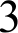 Назовите	термин	в	гражданском	праве,	означающийобъявление	несовершеннолетнего,   достигшего	шестнадцати лет,  полностью дееспособным?А. диспенсация;Б. суброгация;В. эмансипация;Г. субституция.4Такой документ обязателен при приеме на работу: А. резюме;Б. характеристика с прежнего места работы; В. документы о наградах;Г. документ об образовании.5Муж  не  имеет  права   без  согласия   жены   возбуждать   дело  орасторжении брака после рождения ребенка в течение: А. шести месяцев;Б. одного года;В. полутора лет;Г. трех лет.6R  обстоятельствам,  исключающим   преступность  деяния, не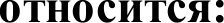 А. необходимая оборона; Б. крайняя необходимость;В.	причинение	вреда	при	задержании	лица,	совершившего преступление;Г. физическое или психическое принуждение; Д.  необходимая крайность.7Сторонником   теории  общественного  договора являлсяА. Дж. Локк,Б.К. Маркс;В.Г. Спенсер;Г.Л. Гумплович.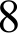 Государственной  или  обязательной	религией   в   РФ можетбыть:А. христианство,Б. никакая религия, В. ислам,Г. религия самой большой по населению республики.9Прекращение права собственности влечет сделка:А. аренда, Б. дарение, В. залог;Г. лизинг.10По   общему   правилу   ежегодный   основной  оплачиваемыйотпуск  предоставляется  работникам продолжительностью:А. 30 календарных дней, Б. 40 календарных дней, В. 26 календарных дней, Г. 28 календарных дней.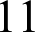 Совершение  исполнителем  преступления,  не охватывающегосяумыслом других соучастников, признается: А. рецидив;Б. эксцесс; В. локаут; Г. акцепт.12При  каком  из перечисленных  условий  возможно расторжениебрака в органах ЗАГС:А. наличие у супругов общих несовершеннолетних детей,Б. отсутствие согласия одного из супругов на расторжение брака, В. отсутствие у супругов общих несовершеннолетних детей,Г. наличие пожилых родителей, находящихся у них на иждивении.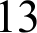 Право как возведённую в форму закона волю господствующегокласса, существующую для эксплуатации классов, лишёных основных средств производства, рассматривала:А. социологическая школа права, Б. историческая школа права,В. психологическая школа права, Г. марксистская школа права.14В соответствии  с Конституцией РФ каждый обязан:А. заботиться о сохранении исторического наследия; Б. участвовать в голосовании;В. трудоустроиться после окончания высшего; учебного заведения;Г. иметь среднее образование.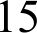 В  соответствии  с  Трудовым  кодексом  РФ продолжительностьсверхурочной работы не должна превышать: А. 30 часов в неделю,Б. 6 часов в неделю;В. 4 часов в течение двух дней подряд, Г. 3 часов в течение двух дней подряд.II. Выберете несколько правильных вариантов ответа (I балл, за любой другой ответ 0 баллов, итого  l5 баллов)II. Выберете несколько правильных вариантов ответа (I балл, за любой другой ответ 0 баллов, итого  l5 баллов)II. Выберете несколько правильных вариантов ответа (I балл, за любой другой ответ 0 баллов, итого  l5 баллов)II. Выберете несколько правильных вариантов ответа (I балл, за любой другой ответ 0 баллов, итого  l5 баллов)II. Выберете несколько правильных вариантов ответа (I балл, за любой другой ответ 0 баллов, итого  l5 баллов)II. Выберете несколько правильных вариантов ответа (I балл, за любой другой ответ 0 баллов, итого  l5 баллов)II. Выберете несколько правильных вариантов ответа (I балл, за любой другой ответ 0 баллов, итого  l5 баллов)II. Выберете несколько правильных вариантов ответа (I балл, за любой другой ответ 0 баллов, итого  l5 баллов)II. Выберете несколько правильных вариантов ответа (I балл, за любой другой ответ 0 баллов, итого  l5 баллов)IОсновными структурными элементами нормы права являются:А. гипотеза;Б. диспозиция;В. санкция;Г.  юридический факт.Основными структурными элементами нормы права являются:А. гипотеза;Б. диспозиция;В. санкция;Г.  юридический факт.Основными структурными элементами нормы права являются:А. гипотеза;Б. диспозиция;В. санкция;Г.  юридический факт.Основными структурными элементами нормы права являются:А. гипотеза;Б. диспозиция;В. санкция;Г.  юридический факт.Основными структурными элементами нормы права являются:А. гипотеза;Б. диспозиция;В. санкция;Г.  юридический факт.Основными структурными элементами нормы права являются:А. гипотеза;Б. диспозиция;В. санкция;Г.  юридический факт.Основными структурными элементами нормы права являются:А. гипотеза;Б. диспозиция;В. санкция;Г.  юридический факт.2Какие права и свободы человека и гражданина согласноКонституции РФ не подлежат ограничению?А. право на судебную защиту; Б.  избирательные права;В. право на получение высшего образования; Г. право  на достоинство личности.Какие права и свободы человека и гражданина согласноКонституции РФ не подлежат ограничению?А. право на судебную защиту; Б.  избирательные права;В. право на получение высшего образования; Г. право  на достоинство личности.Какие права и свободы человека и гражданина согласноКонституции РФ не подлежат ограничению?А. право на судебную защиту; Б.  избирательные права;В. право на получение высшего образования; Г. право  на достоинство личности.Какие права и свободы человека и гражданина согласноКонституции РФ не подлежат ограничению?А. право на судебную защиту; Б.  избирательные права;В. право на получение высшего образования; Г. право  на достоинство личности.Какие права и свободы человека и гражданина согласноКонституции РФ не подлежат ограничению?А. право на судебную защиту; Б.  избирательные права;В. право на получение высшего образования; Г. право  на достоинство личности.Какие права и свободы человека и гражданина согласноКонституции РФ не подлежат ограничению?А. право на судебную защиту; Б.  избирательные права;В. право на получение высшего образования; Г. право  на достоинство личности.Какие права и свободы человека и гражданина согласноКонституции РФ не подлежат ограничению?А. право на судебную защиту; Б.  избирательные права;В. право на получение высшего образования; Г. право  на достоинство личности.К  ценным  бумагам относятся:А. облигация;Б. выписка;В. чек;Г. вексель.К  ценным  бумагам относятся:А. облигация;Б. выписка;В. чек;Г. вексель.К  ценным  бумагам относятся:А. облигация;Б. выписка;В. чек;Г. вексель.К  ценным  бумагам относятся:А. облигация;Б. выписка;В. чек;Г. вексель.К  ценным  бумагам относятся:А. облигация;Б. выписка;В. чек;Г. вексель.К  ценным  бумагам относятся:А. облигация;Б. выписка;В. чек;Г. вексель.К  ценным  бумагам относятся:А. облигация;Б. выписка;В. чек;Г. вексель.4В  соответствии  с Уголовным  кодексом  РФ отягчающимиобстоятельствами однозначно признаются: А.  рецидив преступлений;Б. совершение  преступления  в составе  группы лиц;В. совершение преступления по мотиву национальной вражды; Г. совершение  преступления  в  состоянии опьянения.В  соответствии  с Уголовным  кодексом  РФ отягчающимиобстоятельствами однозначно признаются: А.  рецидив преступлений;Б. совершение  преступления  в составе  группы лиц;В. совершение преступления по мотиву национальной вражды; Г. совершение  преступления  в  состоянии опьянения.В  соответствии  с Уголовным  кодексом  РФ отягчающимиобстоятельствами однозначно признаются: А.  рецидив преступлений;Б. совершение  преступления  в составе  группы лиц;В. совершение преступления по мотиву национальной вражды; Г. совершение  преступления  в  состоянии опьянения.В  соответствии  с Уголовным  кодексом  РФ отягчающимиобстоятельствами однозначно признаются: А.  рецидив преступлений;Б. совершение  преступления  в составе  группы лиц;В. совершение преступления по мотиву национальной вражды; Г. совершение  преступления  в  состоянии опьянения.В  соответствии  с Уголовным  кодексом  РФ отягчающимиобстоятельствами однозначно признаются: А.  рецидив преступлений;Б. совершение  преступления  в составе  группы лиц;В. совершение преступления по мотиву национальной вражды; Г. совершение  преступления  в  состоянии опьянения.В  соответствии  с Уголовным  кодексом  РФ отягчающимиобстоятельствами однозначно признаются: А.  рецидив преступлений;Б. совершение  преступления  в составе  группы лиц;В. совершение преступления по мотиву национальной вражды; Г. совершение  преступления  в  состоянии опьянения.В  соответствии  с Уголовным  кодексом  РФ отягчающимиобстоятельствами однозначно признаются: А.  рецидив преступлений;Б. совершение  преступления  в составе  группы лиц;В. совершение преступления по мотиву национальной вражды; Г. совершение  преступления  в  состоянии опьянения.5Согласно  Трудовому  кодексу РФ несовершеннолетние лица ввозрасте от 14 до 18 лет, не приобретшие дееспособность в полном объеме,  вправе  заключать  трудовые  договоры  в качестве работодателей при одновременном соблюдении следующих условий:А. Получения среднего общего образования;Б. Получения разрешения представительного органа муниципального образования, в котором несовершеннолетний постоянно проживает;В. Наличия собственного заработка, стипендии, иных доходов;Г. Получения согласия их родителей (попечителей).Согласно  Трудовому  кодексу РФ несовершеннолетние лица ввозрасте от 14 до 18 лет, не приобретшие дееспособность в полном объеме,  вправе  заключать  трудовые  договоры  в качестве работодателей при одновременном соблюдении следующих условий:А. Получения среднего общего образования;Б. Получения разрешения представительного органа муниципального образования, в котором несовершеннолетний постоянно проживает;В. Наличия собственного заработка, стипендии, иных доходов;Г. Получения согласия их родителей (попечителей).Согласно  Трудовому  кодексу РФ несовершеннолетние лица ввозрасте от 14 до 18 лет, не приобретшие дееспособность в полном объеме,  вправе  заключать  трудовые  договоры  в качестве работодателей при одновременном соблюдении следующих условий:А. Получения среднего общего образования;Б. Получения разрешения представительного органа муниципального образования, в котором несовершеннолетний постоянно проживает;В. Наличия собственного заработка, стипендии, иных доходов;Г. Получения согласия их родителей (попечителей).Согласно  Трудовому  кодексу РФ несовершеннолетние лица ввозрасте от 14 до 18 лет, не приобретшие дееспособность в полном объеме,  вправе  заключать  трудовые  договоры  в качестве работодателей при одновременном соблюдении следующих условий:А. Получения среднего общего образования;Б. Получения разрешения представительного органа муниципального образования, в котором несовершеннолетний постоянно проживает;В. Наличия собственного заработка, стипендии, иных доходов;Г. Получения согласия их родителей (попечителей).Согласно  Трудовому  кодексу РФ несовершеннолетние лица ввозрасте от 14 до 18 лет, не приобретшие дееспособность в полном объеме,  вправе  заключать  трудовые  договоры  в качестве работодателей при одновременном соблюдении следующих условий:А. Получения среднего общего образования;Б. Получения разрешения представительного органа муниципального образования, в котором несовершеннолетний постоянно проживает;В. Наличия собственного заработка, стипендии, иных доходов;Г. Получения согласия их родителей (попечителей).Согласно  Трудовому  кодексу РФ несовершеннолетние лица ввозрасте от 14 до 18 лет, не приобретшие дееспособность в полном объеме,  вправе  заключать  трудовые  договоры  в качестве работодателей при одновременном соблюдении следующих условий:А. Получения среднего общего образования;Б. Получения разрешения представительного органа муниципального образования, в котором несовершеннолетний постоянно проживает;В. Наличия собственного заработка, стипендии, иных доходов;Г. Получения согласия их родителей (попечителей).Согласно  Трудовому  кодексу РФ несовершеннолетние лица ввозрасте от 14 до 18 лет, не приобретшие дееспособность в полном объеме,  вправе  заключать  трудовые  договоры  в качестве работодателей при одновременном соблюдении следующих условий:А. Получения среднего общего образования;Б. Получения разрешения представительного органа муниципального образования, в котором несовершеннолетний постоянно проживает;В. Наличия собственного заработка, стипендии, иных доходов;Г. Получения согласия их родителей (попечителей).6В    стаж    работы,    дающий    право    на    ежегодный  основнойоплачиваемый    отпуск,   согласно   Трудовому   кодексу   РФ   не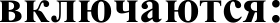 А. Время отпусков по уходу за ребенком до достижения им установленного  законом возраста;Б.  Время   отсутствия   работника   на  работе  без  уважительныхпричин;В. Период отстранения от работы работника, не прошедшего обязательный медицинский осмотр не по своей вине;Г. Время, когда работник фактически не работал, но за ним в соответствии с трудовым законодательством сохранялось место работы;Д. Время предоставляемых по просьбе работника отпусков без сохранения заработной платы в количестве 14 календарных дней в течение рабочего года;Е. Время фактической работы.В    стаж    работы,    дающий    право    на    ежегодный  основнойоплачиваемый    отпуск,   согласно   Трудовому   кодексу   РФ   неА. Время отпусков по уходу за ребенком до достижения им установленного  законом возраста;Б.  Время   отсутствия   работника   на  работе  без  уважительныхпричин;В. Период отстранения от работы работника, не прошедшего обязательный медицинский осмотр не по своей вине;Г. Время, когда работник фактически не работал, но за ним в соответствии с трудовым законодательством сохранялось место работы;Д. Время предоставляемых по просьбе работника отпусков без сохранения заработной платы в количестве 14 календарных дней в течение рабочего года;Е. Время фактической работы.В    стаж    работы,    дающий    право    на    ежегодный  основнойоплачиваемый    отпуск,   согласно   Трудовому   кодексу   РФ   неА. Время отпусков по уходу за ребенком до достижения им установленного  законом возраста;Б.  Время   отсутствия   работника   на  работе  без  уважительныхпричин;В. Период отстранения от работы работника, не прошедшего обязательный медицинский осмотр не по своей вине;Г. Время, когда работник фактически не работал, но за ним в соответствии с трудовым законодательством сохранялось место работы;Д. Время предоставляемых по просьбе работника отпусков без сохранения заработной платы в количестве 14 календарных дней в течение рабочего года;Е. Время фактической работы.В    стаж    работы,    дающий    право    на    ежегодный  основнойоплачиваемый    отпуск,   согласно   Трудовому   кодексу   РФ   неА. Время отпусков по уходу за ребенком до достижения им установленного  законом возраста;Б.  Время   отсутствия   работника   на  работе  без  уважительныхпричин;В. Период отстранения от работы работника, не прошедшего обязательный медицинский осмотр не по своей вине;Г. Время, когда работник фактически не работал, но за ним в соответствии с трудовым законодательством сохранялось место работы;Д. Время предоставляемых по просьбе работника отпусков без сохранения заработной платы в количестве 14 календарных дней в течение рабочего года;Е. Время фактической работы.В    стаж    работы,    дающий    право    на    ежегодный  основнойоплачиваемый    отпуск,   согласно   Трудовому   кодексу   РФ   неА. Время отпусков по уходу за ребенком до достижения им установленного  законом возраста;Б.  Время   отсутствия   работника   на  работе  без  уважительныхпричин;В. Период отстранения от работы работника, не прошедшего обязательный медицинский осмотр не по своей вине;Г. Время, когда работник фактически не работал, но за ним в соответствии с трудовым законодательством сохранялось место работы;Д. Время предоставляемых по просьбе работника отпусков без сохранения заработной платы в количестве 14 календарных дней в течение рабочего года;Е. Время фактической работы.В    стаж    работы,    дающий    право    на    ежегодный  основнойоплачиваемый    отпуск,   согласно   Трудовому   кодексу   РФ   неА. Время отпусков по уходу за ребенком до достижения им установленного  законом возраста;Б.  Время   отсутствия   работника   на  работе  без  уважительныхпричин;В. Период отстранения от работы работника, не прошедшего обязательный медицинский осмотр не по своей вине;Г. Время, когда работник фактически не работал, но за ним в соответствии с трудовым законодательством сохранялось место работы;Д. Время предоставляемых по просьбе работника отпусков без сохранения заработной платы в количестве 14 календарных дней в течение рабочего года;Е. Время фактической работы.В    стаж    работы,    дающий    право    на    ежегодный  основнойоплачиваемый    отпуск,   согласно   Трудовому   кодексу   РФ   неА. Время отпусков по уходу за ребенком до достижения им установленного  законом возраста;Б.  Время   отсутствия   работника   на  работе  без  уважительныхпричин;В. Период отстранения от работы работника, не прошедшего обязательный медицинский осмотр не по своей вине;Г. Время, когда работник фактически не работал, но за ним в соответствии с трудовым законодательством сохранялось место работы;Д. Время предоставляемых по просьбе работника отпусков без сохранения заработной платы в количестве 14 календарных дней в течение рабочего года;Е. Время фактической работы.7ТрудовойкодексРФвчислеоснованийпрекращениятрудового договора по обстоятельствам, не зависящим от волисторон,  перечисляет следующие:А. Истечение  срока трудового договора;Б. Ликвидация организации (работодателя);В. Восстановление на работе работника, ранее выполнявшего эту работу, по решению суда;Г.	Прекращение	допуска	к	государственной	тайне,	есливыполняемая работа требует такого допуска; Д. Неизбрание на должность;Е. Смерть работодателя — физического лица.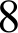 Такие из нижеперечисленных принципов в сфере организациисудебной власти закрепляет действующая Конституция РФ: А. Принцип независимости судей всех судов;Б. Принцип несменяемости судей;В. Недопустимость создания чрезвычайных судов, деятельность которых не предусмотрена Конституцией РФ и федеральным KOHGTИT ИОННЫМ 3 tKOHOM;Г. Выборность судей всех судов народом.9Rонституция РФ однозначно и прямо запрещает:А. Экономическую деятельность, направленную на монополизацию   и недобросовестную конкуренцию;Б. Иметь иностранцам недвижимое имущество в Российской Федерации на праве собственности;В. Цензуру средств массовой информации;Г. Задержание лица по подозрению в совершении преступления до судебного решения на срок, превышающий 48 часов с момента задержания;Д. Тунеядство, то есть отказ трудоспособного лица заниматься трудовой  деятельностью.10Выберите утверждения, соответствующие Rонституции РФ:А.	Каждый	вправе	определять	свою	национальную принадлежность;Б. Каждый вправе указывать свою национальную принадлежность; В. Национальная принадлежность может определяться лицом лишь в  соответствии	с  национальной	принадлежностью  родителей данного лица, одного из родителей либо единственного родителя; Г. Никто не может быть принужден ни в каком случае к определению и указанию своей национальной принадлежности.Согласно Конституции РФ в состав Правительства РоссийскойФедерации не входят:А. Председатель Правительства РФ;Б. Заместители Председателя Правительства РФ; В. Руководители  федеральных служб;Г. Руководители федеральных агентств; Д.  Федеральные министры;Е. Уполномоченный по правам человека в РФ.12Федеральным  Собранием  РФ  не  может  быть  принят закон,изменяющий  следующие  положения  Конституции РоссийскойФедерации:А. Положения, касающиеся количественного состава субъектов Российской Федерации;Б.	Положения,	касающиеся	разделения	властей	назаконодательную,  исполнительную  и судебную;В. Положения, касающиеся права граждан  участвовать  в управлении  делами государства;Г. Положения, определяющие срок, на который избирается Президент РФ;Д. Положения, определяющие срок рассмотрения Советом Федерации  принятого  Государственной Думой закона;Е. Положения, определяющие круг субъектов, имеющих право вносить предложения о поправках и пересмотре положений Конституции РФ.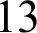 Согласно	законодательству  РФ,   правом	на   обращение  вRонституционный	Суд	РФ	с	запросом	о	толковании Rонституции РФ обладают:А. Президент РФ;Б. Председатель Правительства РФ; В.  Федеральные министры;Г. Депугаты Государственной Думы РФ, каждый в отдельности; Д. Члены  Совета Федерации  РФ, каждый в отдельности;Е. Правительство РФ;Ж.  Государственная Дума РФ;3. Совет  Федерации РФ;И. Органы законодательной власти субъектов РФ; К. Главы субъектов РФ.14Согласно Конституции РФ и федеральному конституционномузакону Правительство РФ:А. Организует  реализацию  внутренней  политики  РФ; Б. Осуществляет  руководство  внешней политикой РФ;В. Осуществляет управление федеральной собственностью; Г. Утверждает  военную доктрину РФ;Д. Принимает  меры по регулированию  рынка ценных бумаг;Е. Осуществляет меры по обеспечению законности, прав и свобод граждан, охране собственности и общественного порядка, борьбе с преступностью;Ж.    Назначает    на    должность    и    освобождает    от   должностиПредседателя ЦБ РФ.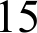 Заключение брака ue допускается между:А.  усыновителями  и усыновленными;Б. лицами, из которых хотя бы одно лицо уже состоит в другом незарегистрированном  браке;В. лицами,  из которых  хотя бы одно лицо признано судомнедееспособным вследствие психического расстройства; Г. родными  братьями  и сестрами.III. Устаиовите соответствие (2 балла, за любой другой ответ 0 баллов, итого 10 баллов)III. Устаиовите соответствие (2 балла, за любой другой ответ 0 баллов, итого 10 баллов)III. Устаиовите соответствие (2 балла, за любой другой ответ 0 баллов, итого 10 баллов)1форма правления;форма территориальиого устройства;форма государствеииого режима.А. способ территориальной организации государства или государств, образующих союз;Б. система организации высших  органов  государственной  власти, порядок  их образования,  сроки деятельности  и компетенция;В.  совокупность   способов   и  методов   осуществления политическойвласти.2Вид ответствеииости:А. уголовио-правовая;Б. административно-правовая; В. дисциплииариая;Г. гражданско-правовая.Деяиие:мелкое  хищение чужого имущества  на сумму 800 рублей;опоздание  на работу;дача  взятки должностному лицу;невыполнение  обязательств  по договору займа.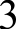 А. peгpecc;Б. реституция;В.  компеисация.обратное требование о возмещении уплаченной суммы, предъявляется одним физическим или юридическим лицом к другому обязанному лицу;вид материальной международно-правовой ответственности государства, совершившего акт агрессии или иное международно- противоправное деяние, заключающейся в обязанности данного государства устранить или уменьшить  причиненный  другому  государству материальный ущерб путем восстановления прежнего состояния, в частности путем возврата имущества, разграбленного и незаконно вывезенного им с оккупированной его войсками территории другого государства;возмещение   потерь,   понесенных   убытков,  расходов,   возврат долга,вознаграждение.4А. Полномочия  Президента  РФ;Б. Полномочия Совета Федерации РФ;В. Полномочия Государствеииой Думы РФ; Г. Полномочия  Правительства РФ.обеспечение проведения в РФ единой финансовой, кредитной и денежной политики;назначение на должность и освобождение от должности Генерального Прокурора РФ;назначение  выборов  Президента РФ;объявление амнистии;решение вопросов гражданства и предоставления политического убежища;осуществление  управления  федеральной  собственностью;назначение  на должность  и  освобождение  от должности председателя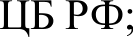 издание  указов и распоряжений.5Императивные нормы;Диспозитивные нормы;Поощрительные нормы;Рекомендательные нормы.А. Предписания о предоставлении государством определенных мер стимулирования к полезному варианту действий субъектов, одобряемому  государством  и обществом.Б. Устанавливают  варианты  желательного  с точки зрения государстваповедения,  имея  в виду проявление  субъектами высокойответственности, инициативы с учетом местных  условий, возможностей  и средств.В. Предоставляют субъектам возможность выбора варианта поведения в пределах  закона или  урегулировать  отношения  по своему  усмотрению, но в законных пределах.Г. Категорические, строго обязательные предписания, не допускающие какого-либо  отступления  или иной трактовки.IV. Дополните  предложение  одним  или несколькими  словами  (2 балла, за любой другой ответ0 баллов,  итого 10 баллов)IV. Дополните  предложение  одним  или несколькими  словами  (2 балла, за любой другой ответ0 баллов,  итого 10 баллов)IV. Дополните  предложение  одним  или несколькими  словами  (2 балла, за любой другой ответ0 баллов,  итого 10 баллов)1Согласно  Конституции   РФ  Федеральное  собрание  состоит  из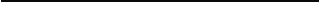 2Каждый   обвиняемый   в   совершении   преступления считаетсяневиновным, пока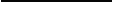 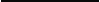 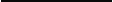 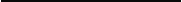 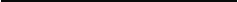 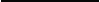 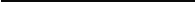 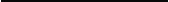 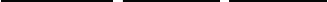 3Человек,  его права  и свободы являются4Исполнительную  власть  Российской  Федерации осуществляет5По Конституции  РФ в Российской  Федерации  гарантируютсяобщедоступность  и  бесплатность дошкольного,   	 	и среднего  профессионального образования  в государственных или муниципальных образовательных учреждениях  и на предприятиях.V. Решите правовые  задачи  (1 балл короткий  ответ,  ещё 2 балла  за  объяснения,  итого 15  баллов)V. Решите правовые  задачи  (1 балл короткий  ответ,  ещё 2 балла  за  объяснения,  итого 15  баллов)V. Решите правовые  задачи  (1 балл короткий  ответ,  ещё 2 балла  за  объяснения,  итого 15  баллов)116-летний  Пашов с согласия родителей  занимаетсяпредпринимательской деятельностью. Пашов открыл в установленном порядке фирму по снабжению предприятий канцелярскими принадлежностями. Для обеспечения этой предпринимательской деятельности ему потребовалось приобрести 14 ноутбуков с необходимыми принадлежностями на общую сумму 194 тысячи рублей. Выяснив, что Пашов является несовершеннолетним, а сумма договора купли-продажи очень крупной, магазин отказал в продаже ему техники. Имеет ли право Пашов приобрести нужиую ему технику? Бакой орган может объявить Пашова  с согласия  родителей  полностью дееспособным?225-летняя  Павлова вышла замуж за Иванова,  которыйодин воспитывал 15-летнюю дочь. Павлова обратилась в суд с заявлением об усыновлении дочери супруга, однако суд отказал,  мотивировав  отказ тем,  что разница  в возрасте между  усыновителем  и усыновляемымребенком  должна  быть не менее шестнадцати лет.Правомерен ли отказ суда? Обоснуйте  свой ответ.13-летний  Озеров и 14-летний Мохов  совершили кражу  вмагазине.Подлежат ли ouи уголовиой ответственности?Обоснуйте  свой ответ.4Прокуратурой  при проверке  деятельности  ООО "Союз"было установлено, что несовершеннолетний Пуговкин, зачисленный разнорабочим, работает с 23 часов до 6 часов утра. При этом директор завода пояснил, что Пуговкин не возражает против такого графика работы. Может ли трудовой договор с Пуговкиным быть расторгиут в суде, если сам Пуговкии возражает против  такого  расторжеиия?   Ответ обоснуйте.515-летний  Иванов  обратился  в банк с заявлением оботкрытии ему банковского вклада. Служащий банка удовлетворил  просьбу Иванова.Соответствуют ли действия баика требоваииям закоиа? Ответ обоснуйте.